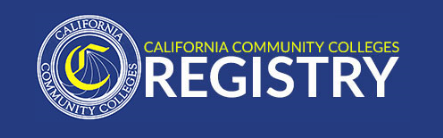 Chaffey College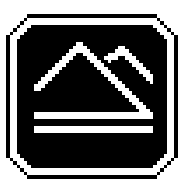 Human ResourcesPART-TIME FACULTY,DIGITAL MEDIAI. 	GENERAL INFORMATION Chaffey College is seeking applicants for the adjunct faculty pool in the Digital Media Department. All applicants are expected to meet the California State Community College Minimum Qualifications for Digital Media instructors (below). Meeting the minimum qualifications does not guarantee employment or an interview. II. 	MINIMUM QUALIFICATIONS Bachelor’s degree and two years of related professional experience; ORAssociate degree and six years of related professional experience; ORThe equivalent; ANDClear evidence of sensitivity to and understanding of the diverse academic, socioeconomic, cultural, disability, gender identity, sexual orientation, and ethnic backgrounds of community college staff and students. III.	APPLICATION PROCEDUREApplications are accepted on a continuous basis until the opportunity is filled or until otherwise indicated on the CCC Registry listing.  In order to be considered for a part-time teaching opportunity at Chaffey College, you must submit all of the following documents through the CCC Registry website: CCC Registry online applicationResume/curriculum vitaeUnofficial transcripts are required immediately upon consideration for a teaching assignment, and official transcripts are required within 30 days of employment.Once your application and resume are submitted through CCC Registry's website, your information will be available for review by the District's designated personnel for potential part-time teaching opportunities within the discipline. If you are identified as a potential candidate for an open course, you may be contacted by a District representative. IV.	COMPENSATIONPart-time faculty compensation is commensurate with education and District teaching experience according to the lecture, lab, or non-instructional rate schedules.   V.	ADDITIONAL INFORMATION OR ASSISTANCEIf you have any questions related to the qualifications or application process, please call the Chaffey College Office of Human Resources at (909) 652-6525 or (909) 652-6526.If you have questions related to CCC Registry or technical aspects regarding submitting application materials on the CCC Registry website, please call the CCC Registry directly.3/15/18